Feedback-Gespräche(nach systemisch-humanistischer Psychologie)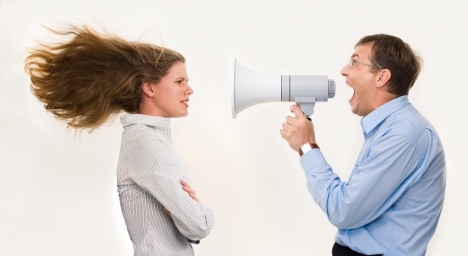 „Das Nachdenken sollte der Praxis vorausgehen – nicht umgekehrt.“ (Hermann Hesse)Grundlagen:Systemische Betrachtungsweise einer StörungSymptomträger als „gesunder Teil“Aggressivität als verfehlter BedürfnisausdruckKonstruktivismusEmpathisches GesprächsverhaltenAktives ZuhörenVgl. Schulz von ThunM.B. Rosenberg (Bedürfnisorientierung)RessourcenorientierungProzessorientierungTZI  vgl. z.B. Chairperson-PostulatIch-BotschaftenStörungspostulatVorbereitung auf das Gespräch„Je schwieriger das Gespräch, desto wichtiger die Vorbereitung“TZI – spezifische, kontextbetonte VorbereitungICHsWIRGLOBE (Klasse, Schule, Elternhaus, Gesellschaft..) Schaffen einer adressatenbezogenen, einladend-wertschätzenden Gesprächsatmosphäre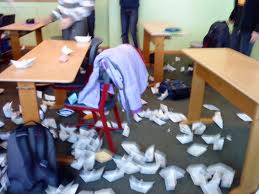 Checkliste Vorbereitung des GesprächsWelche Erwartungen werden an Sie gestellt? Welchen Erwartungen wollen Sie entsprechen, welchen nicht?Wo und wann (wie lange) soll das Gespräch stattfinden?Wie konkret sind Sie vorbereitet?Welches positive Feedback können Sie geben?Welche Einstellung haben Sie zum Kind/Betreffenden und wie lässt sich Ihre Beziehung charakterisieren?Wie erklären Sie - sich (!) – die Problematik?Wie lautet Ihre persönliche                        Botschaft?Reflektieren Sie Ihre Rollen und Einstellung:Welche/Wieviel Verantwortung tragen Sie (zu wenig/viel)?Welche Rolle(n) sind Sie bereit zu übernehmen?Wofür fühlen Sie sich verantwortlich?Wie ist Ihre Einstellung den Hauptbeteiligten gegenüber (z.B. Gefühle oder (Vor)Urteile?Welche Wahrnehmungsmuster zeichnen sich ab? „Catch your child being good“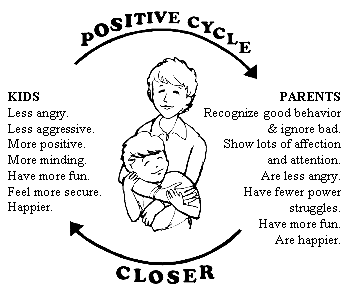 Disziplinieren Sie sich zu einer ressourcen-orientierten Wahrnehmung!Üben Sie dies bereits Tage/Wochen/Monate vorher ein!Sammeln Sie entsprechende Wahrnehmungen!… für eine möglichst konkrete Vorbereitung aufDie Botschaftklareinfachverständlichadressatenbezogenrechtzeitigehrlich Entscheidend ist das WIE der Botschaftsvermittlung… nicht als Vorwurfnicht als einseitige Verantwortungszuschreibungnicht bedrohlich (vgl. Rolle/Selbstwert)nicht als Respektlosigkeit oder Missachtung					…haben SieMut!Ihr Gesprächspartner hat sie verdient.Schonung macht schwach!Je schlimmer, desto unmissverständlicher…und beachten Sie:Nichts verletzt Eltern/Menschen mehr als der Eindruck, Sie selbst oder ihr Kind könnte von Ihnen nicht gemocht bzw. verachtet werden!deshalbSchmieden Sie Bündnisse:„was alle angeht, können nur alle lösen“Vermeidung von MachtkämpfenVerhinderung einseitiger SchuldzuschreibungUnterstützung eines konstruktiven, zirkulären Entwicklungsmodells… und dies braucht                Zeit!Förderliches KommunikationsverhaltenImmer die Botschaft (roter Faden) im Blick behaltenZusammenfassen, Umschreibenauf den Punkt/gemeinsamen Nenner bringenIn Beziehung setzenNachfragen/Aktiv ZuhörenGedanken weiterführen, Denken anstoßenWünsche, Bedürfnisse herausarbeitenGefühle ansprechenKörpersprache beachtenW-Fragen stellenOffene Fragen stellenKonstruktivistische WertschätzungKurze Sätze und Parataxe!Checkliste GesprächsdurchführungStrukturieren Sie das GesprächBemühen Sie sich um eine wertschätzende AtmosphäreSeien Sie sich immer Ihrer Botschaft bewusstEhrlichkeit    (vs.Friedhöflichkeit/Unverblümtheit)Formulieren Sie Ihre Kritik als „Entwicklungsaufgabe“Beschreiben Sie Wahrnehmungen statt „Wahrheiten“Bleiben Sie respektvoll (auch sich selbst gegenüber)Beachten Sie eine ressourcenorientierte, Positives berücksichtigende DarstellungTrauen Sie Ihrem Gegenüber etwas zu (auch im Sinne einer positiven Zumutung)Schmieden Sie BündnisseVermeiden Sie MachtkämpfeGeben Sie nie ungefragt Ihre Erklärungsmodelle preisFormulieren Sie Erreichtes und ZieleGeben Sie Störungen VorrangReden Sie miteinander statt übereinander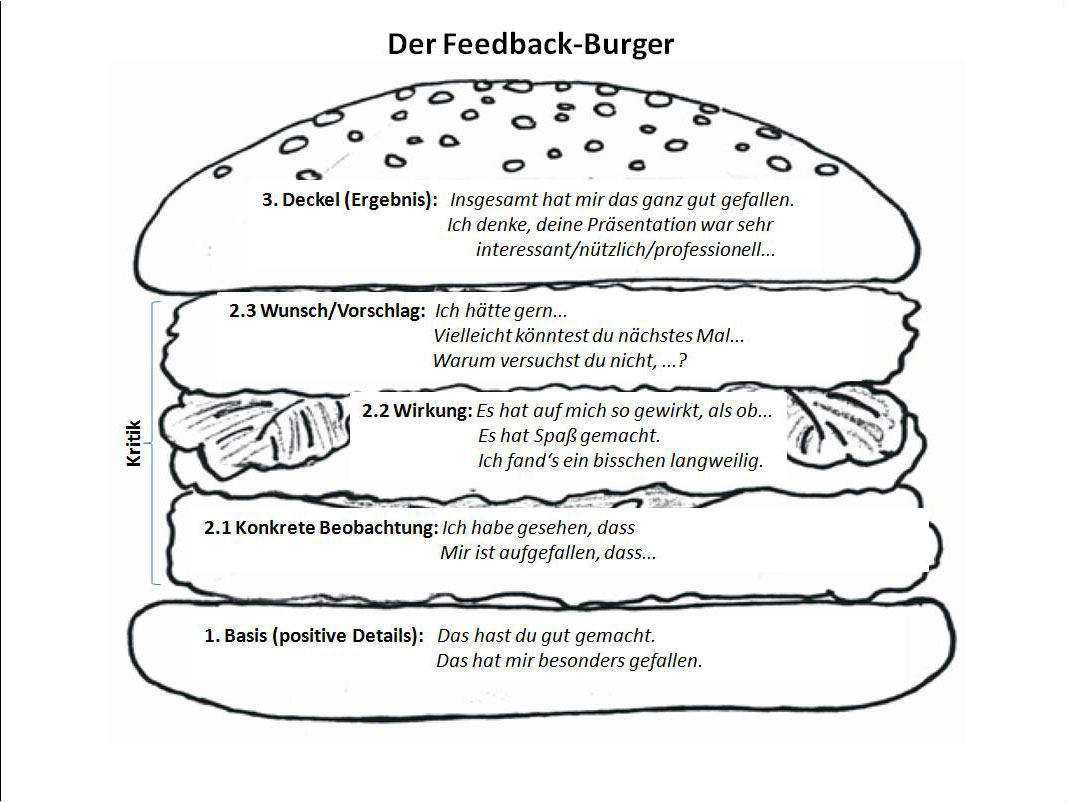 